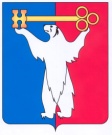 АДМИНИСТРАЦИЯ ГОРОДА НОРИЛЬСКАКРАСНОЯРСКОГО КРАЯПОСТАНОВЛЕНИЕ01.02.2017                                            г. Норильск		            	            № 42О признании утратившим силу постановления Администрации города Норильска от 21.12.2016 № 619В соответствии со статьей 179 Бюджетного кодекса Российской Федерации, муниципальной программой «Управление муниципальными финансами» на 2017-2019 годы, утвержденной постановлением Администрации города Норильска от 05.12.2016 № 581,ПОСТАНОВЛЯЮ:1. Признать утратившим силу постановление Администрации города Норильска от 21.12.2016 № 619 «О внесении изменений в постановление Администрации города Норильска от 07.12.2015 № 598».2. Опубликовать настоящее постановление в газете «Заполярная правда» и разместить его на официальном сайте муниципального образования город Норильск.3.  Настоящее постановление вступает в силу с даты его подписания и распространяет свое действие на правоотношения, возникшие с 01.01.2017.Руководитель Администрации города Норильска	                            Е.Ю. Поздняков